NOTES: More Patterns in the Periodic Tableand Bohr DiagramsBohr Model DiagramsBohr Models illustrate energy shells and the electron arrangement of a particular atom.In this model, electrons will fill up each inner shell before flowing into the next shell on the outside.The capacity of each shell from inside to out is as follows:  2, 8, 8, 18, 18.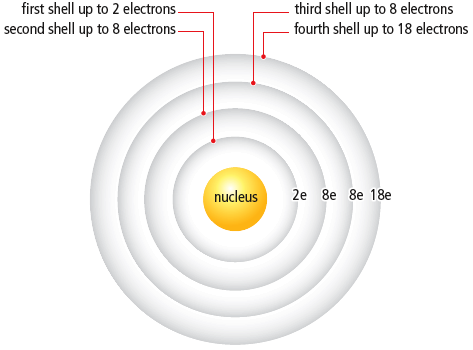 Drawing Bohr ATOMSPick an Element. Write Symbol in nucleus!Write the number of PROTONS.Write the number of NEUTRONS (atomic mass – atomic number).
There are 2 different ways to draw a Bohr Atom:Draw electrons as dots filling up the shells from the nucleus out (remember: 2, 8, 8, 18, 18):(The total number of electrons is equal to the number of protons in an uncharged atom.)Write the number of electrons as symbols and shells as semi-circles from the nucleus out:Element symbol#protons
#neutronsElectron configurations of the first 18 elements in the Periodic Table 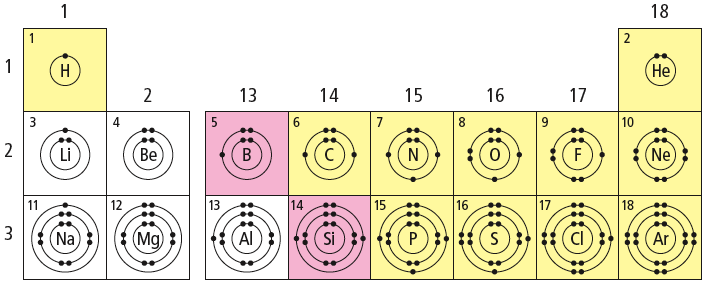 Patterns in the Periodic TableElements in each ________________ have the same number of __________________ electrons 
(electrons in the ______________ ________________).Elements in each ________________ have the same number of shells.  ________________ number indicates the number of shells that will be occupied by electrons.DEFINE Valence Electrons: _______________________________________________________________DEFINE Valence Shell: __________________________________________________________________IonsAn______ is an atom that has _______or_______ electrons resulting in an electric charge. The number of protons does not change.In an ion the # electrons   ____    # protonsMost elements gain or lose electrons in order to be ____________ like Noble gases and have the same e- arrangement as the nearest noble gas.Metals __________electrons to empty their valence shell and form __________ions (Ca2+  --> lost 2 e-)Non-metals (except noble gases) _________electrons to fill their valence shell and form ________________ ions (O2- –-> gained 2 e-)Noble gases are stable and _______________ because their ____________ shells are completely full. They do not form _________.Charge on an Ion Cl- charge is _____  vs Be2+  charge is ______The charge on an ion = _______ of charges on its protons and electronsO2- has ______ protons and _______ electrons     so	Total Charge = (     ) + (      -)   = What pattern in ion charges do you notice on the periodic table?Elements of the ________________  form ions ______________________________________________
(except transition metals) which form____________________________________________________Drawing Semi-Circle Bohr IONSFollow the same steps for drawing a Bohr atom except:Write the element symbol with its __________Determine # electrons  # electrons # protonsWrite the number of electrons as symbols (2e, 8e, 8e, 18e, 18e) filling up the shells from the nucleus outDraw shells as semi-circles from the nucleus out and put the charge of the ion on the element symbolCharge                        +#protons
#neutronDo this Now! 1) Complete Note Examples  2) Handout pages!TRY IT:  Use Semi-Circle Diagrams to draw Bohr Diagrams! Refer to notes!Potassium Atom					Potassium IonOxygen Atom					Oxide IonSodium atom					Sodium ionFluorine atom					Fluoride ionAluminum atom					Aluminum ionAtom or Ion Atomic Number Atomic Mass Ion Charge# Protons #Electrons# NeutronsCarbon atom61206612 – 6 = 6Sulphur atom3216Ca2+40.120Cl – 35.5 17Neon atom101010